 God, what do you want to do through me? 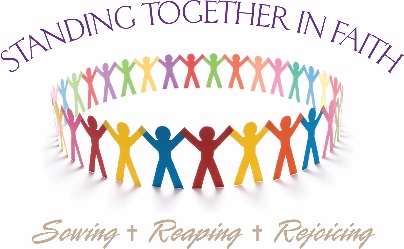 What should I give?Only you can decide how much you should give. Let us begin with prayer, asking for God’s guidance. Let us give an amount that makes a difference in the life of our congregation, in our community, and in our own lives. Let our commitment honor God and reflect our faith and trust in God.Each man should give what he has decided in his heart to give, not reluctantly or under compulsion, for God loves a cheerful giver.2 Corinthians 9:7How Your Giving GrowsThis giving schedule is for quick calculation of weekly, monthly and yearly giving. No one should feel confined to this schedule.God, what do you want to do through me?  What should I give?Understanding that all we have is a gift from God, I am/we are committed to the Standing Together in Faith campaign over and above my/our regular offerings.I/We plan to give accordingly: $ ________________   Weekly for 156 weeks (3 years)$ ________________   Monthly for 36 months (3 years)$ ________________   Annually for 3 years$ ________________   Other Timeframe$   _____________   Total Commitment
(adding up all your giving categories)$   Gifts other than cash (approximate value)
Asset description: _________________________________________________________________________________________________________________________________________Example:  Stocks, Bonds, Securities, Personal Property, Charitable Trusts, Appreciated Real Estate, Paid-Up Insurance Policies,_____ I am interested in electronic transfer of funds.Name: ________________________________________________________
Address: ________________________________________________________City:___________________________ State: _______ Zip: ______________
Phone: ________________________________________________________Email: _______________________________________________________________Signature: _____________________________________ Date: ___________Your commitment is only an indication of your intention to give as you are able.
We recognize circumstances can change for better or for worse.St. James United Methodist“One Church...Two Campuses”5540 Wayne Ave (Paseo Campus) Kansas City, MO 641109420 James A Reed Rd (South Campus) Kansas City, MO 64138
816.444.5588   |   www.sjumckc.orgWeeklyMonthlyAnnually3 Year Total$1,000$4,333$52,000$156,000$750$3,250$39,000$117,000$500$2,167$26,000$78,000$400$1,733$20,800$62,400$300$1,300$15,600$46,800$250$1,084$13,000$39,000$200$867$10,400$31,200$150$650$7,800$23,400$100$433$5,200$15,600$75$325$3,900$11,700$50$216$2,600$7,800$30$130$1,560$4,680$20$86$1,040$3,120